                                                Director of Youth and Family Ministry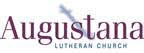 Augustana Lutheran Church in Denver is seeking a full-time Director of Youth and Family Ministry. A Bachelor’s degree is required in this position; previous experience in youth and family ministry is preferred. This is a salaried, benefitted position.Believing that the Holy Spirit creates and nourishes faith in individuals of all ages, the congregation’s vision includes a dynamic Children, Youth, and Family Ministry that deepens Christian faith formation and faith practices from baptism to young adulthood through ministry that occurs in households and in the congregation.Desired outcomesFaith formation becomes the responsibility and joy of families and households, regardless of compositionChildren and youth are valued as vitally important to the Body of Christ and are encouraged to develop their own Christian faith Families are knowledgeable about and regularly celebrate the promises made at baptismThe congregation and families mark and honor milestones, recognizing the presence of Christ in the midst of each event (i.e. birth, baptism, first communion, etc.)Parents and caregivers are nurtured in their Christian faith through cross-generational worship, learning and friendships, from which all generations can learn from one anotherMajor Responsibilities:With Youth in the Congregation—Form relationships with youth of all ages, modeling personal faith, kindness, and understanding Articulate a vision for youth ministry at Augustana; design and implement programs that support age-appropriate faith formationIn collaboration with the pastors, oversee selection of curriculum for the confirmation program (grades 5-8); select curriculum for the high school Sunday morning faith formation (currently called Breakfast Club); recruit and help prepare adult leaders for these programsPlan and coordinate fun activities and service projects for all youthCoordinate and chaperone various summer or weekend events such as Confirmation Camp at Rainbow Trail, mission trips, and national or synodical Youth Gatherings.In Homes and Households—In coordination with the Director of Children’s Ministry, equip households to fulfill baptismal promises through participation in the congregation’s faith formation Provide resources for households such as Bible studies, liturgical season activities, and parent learning and support groupsIn the Congregation—Work with the staff and congregation so that faith and life milestones for children and youth are recognized and blessed during worship servicesCommunicate the importance of children and youth in the life of the congregationCoordinate the acolyte program for 10:30 worship, recruiting youth participation and adult assistanceEncourage young adult (post-college) involvement in young adult Bible study and other ministries in the congregationAdministrativeMaintain a list of youth in grades 5-12; communicate regularly with youth, families, and the congregationPlan and execute a program calendar; lead and motivate adult volunteersManage the Children, Youth, and Family Ministry budget and the Youth Ministry Dedicated Fund. Plan appropriate fund raising activities as needed.Qualities, Knowledge, and Skills:Demonstrates personal commitment to the Christian faith, can articulate a theology and values that are in harmony with Lutheran Biblical understanding, and speaks and leads from an authentic, growing faithExhibits executive skills such as self-direction, multi-tasking, strategic thinking, and effective organizationExcellent oral and written communication skills with both youth and adultsExhibits other professional behaviors such as sound work ethic, confidentiality, punctuality, and honesty in dealings with peopleWorks effectively with youth, committees, congregation members, and as a member of the staff teamOther Responsibilities:Attend Sunday worship each week and be available in the building on SundaysAttend weekly staff meetings, keep predictable office hours, attend monthly meetings of Children, Youth, and Family CommitteeSupervise the part-time Director of Children’s Ministry and nursery employeesWork closely with the Pastoral Care Team to raise awareness of concerns or needs of children, youth, and families. Provide pastoral care as appropriateCollaborate with the Director of Music Ministry in regards to children and youth music ministry (choirs and bells)Invite families and staff of the Augustana Early Learning Center to participate in church programs and activitiesHelp shape and carry out Augustana’s Strategic Plan and goals related to children’s and youth ministryThis position is supervised by the Senior Pastor. Salary range $44,000-49,000